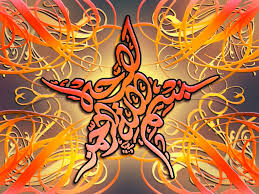 The Name of Allah   on the Miracle Banana of 14th  September 2015 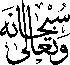 The Exclusive Islamic Miracle Photographs of Dr Umar Elahi AzamMonday 14th September 2015Manchester, UKIntroductionThe Name of Allah , was discovered on the outer surface of a banana. 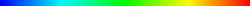 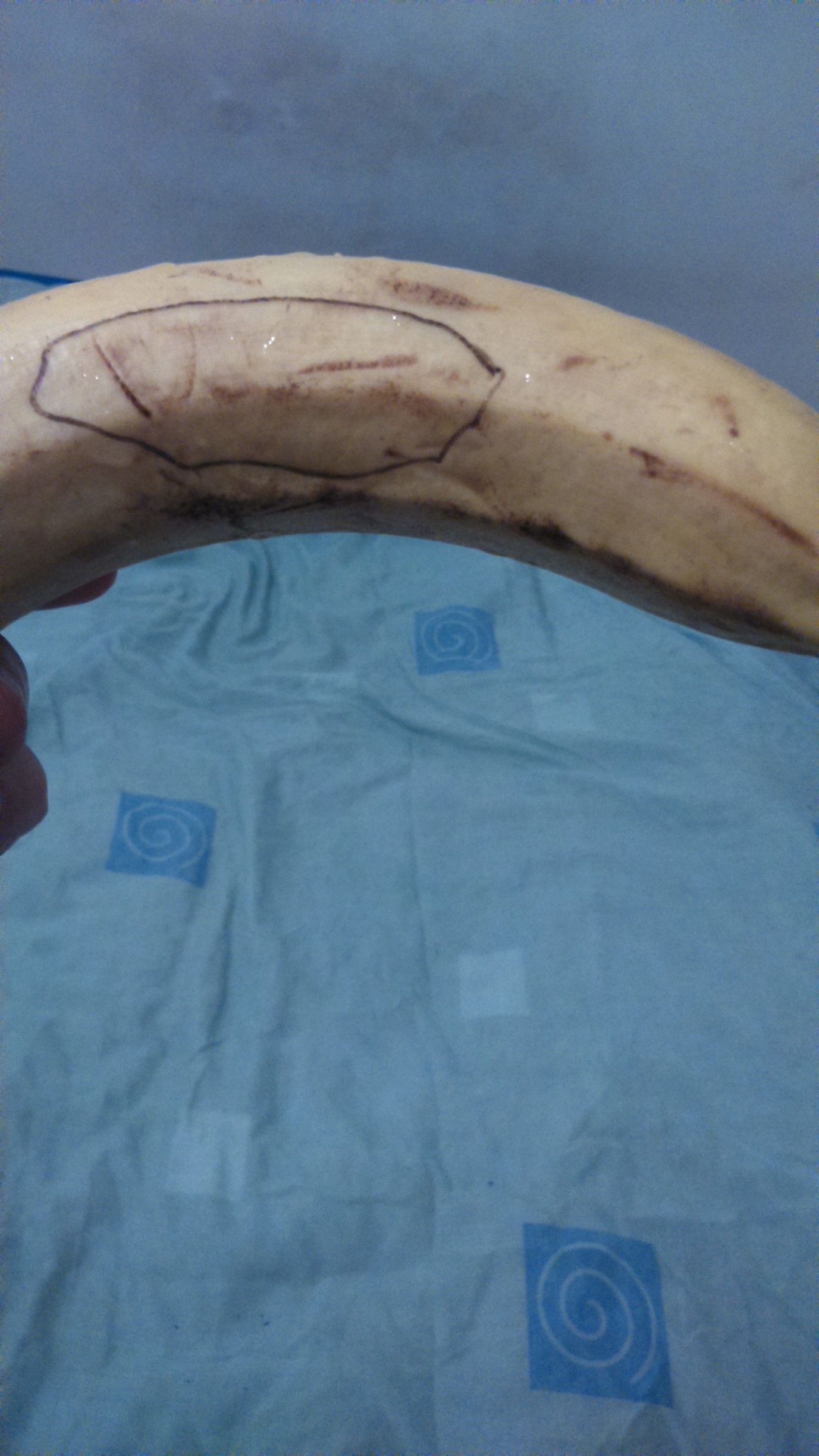 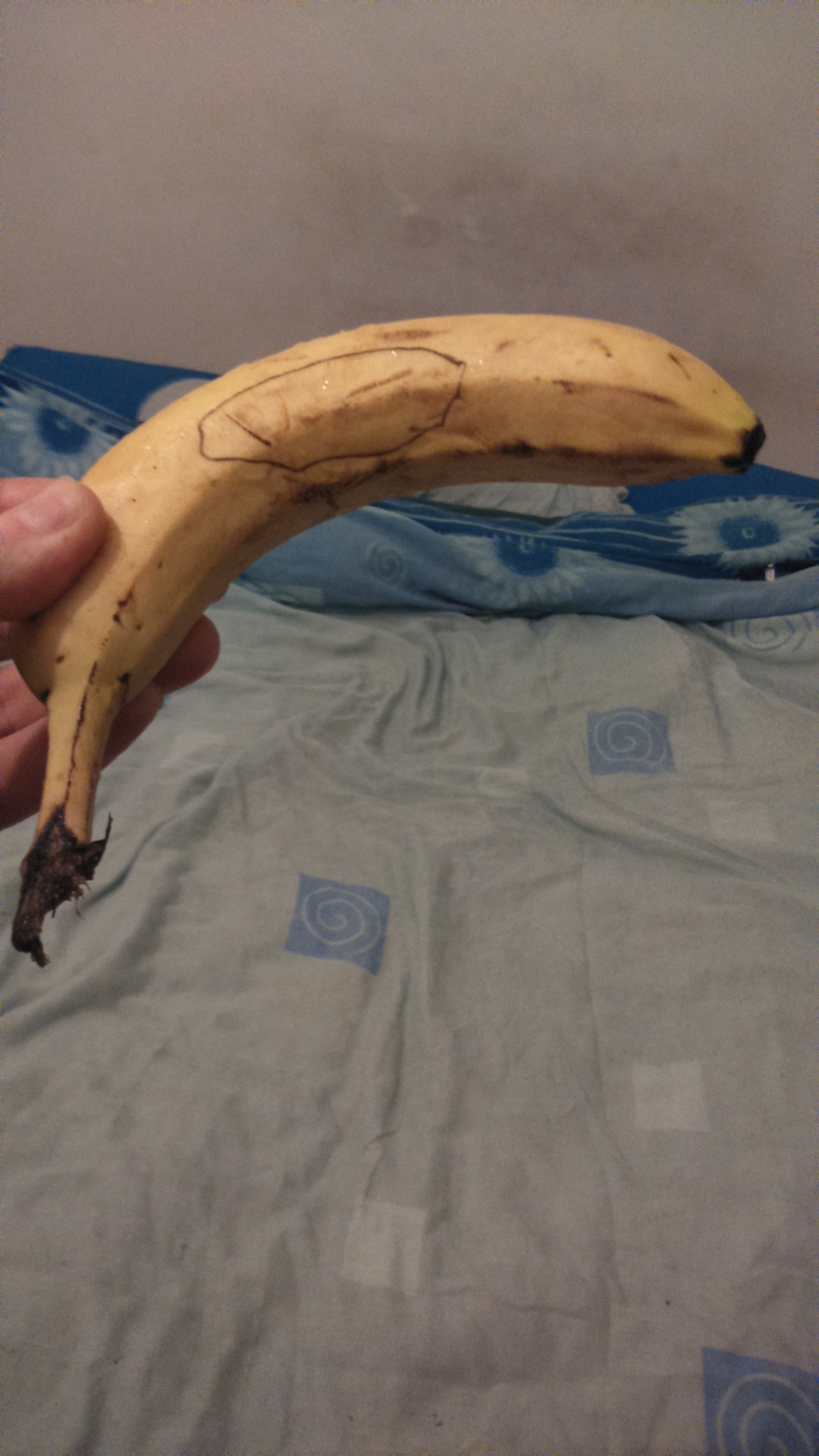 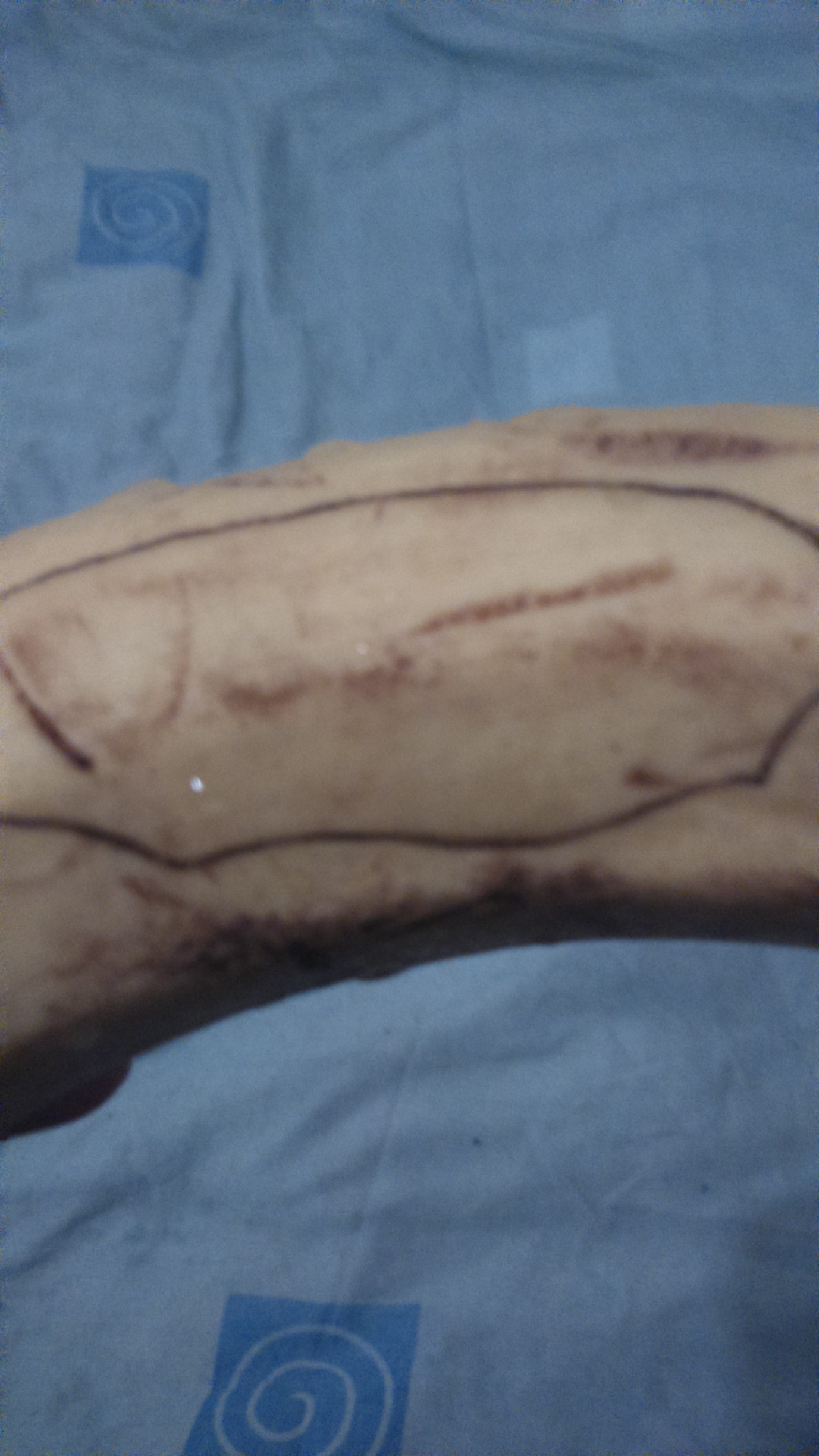 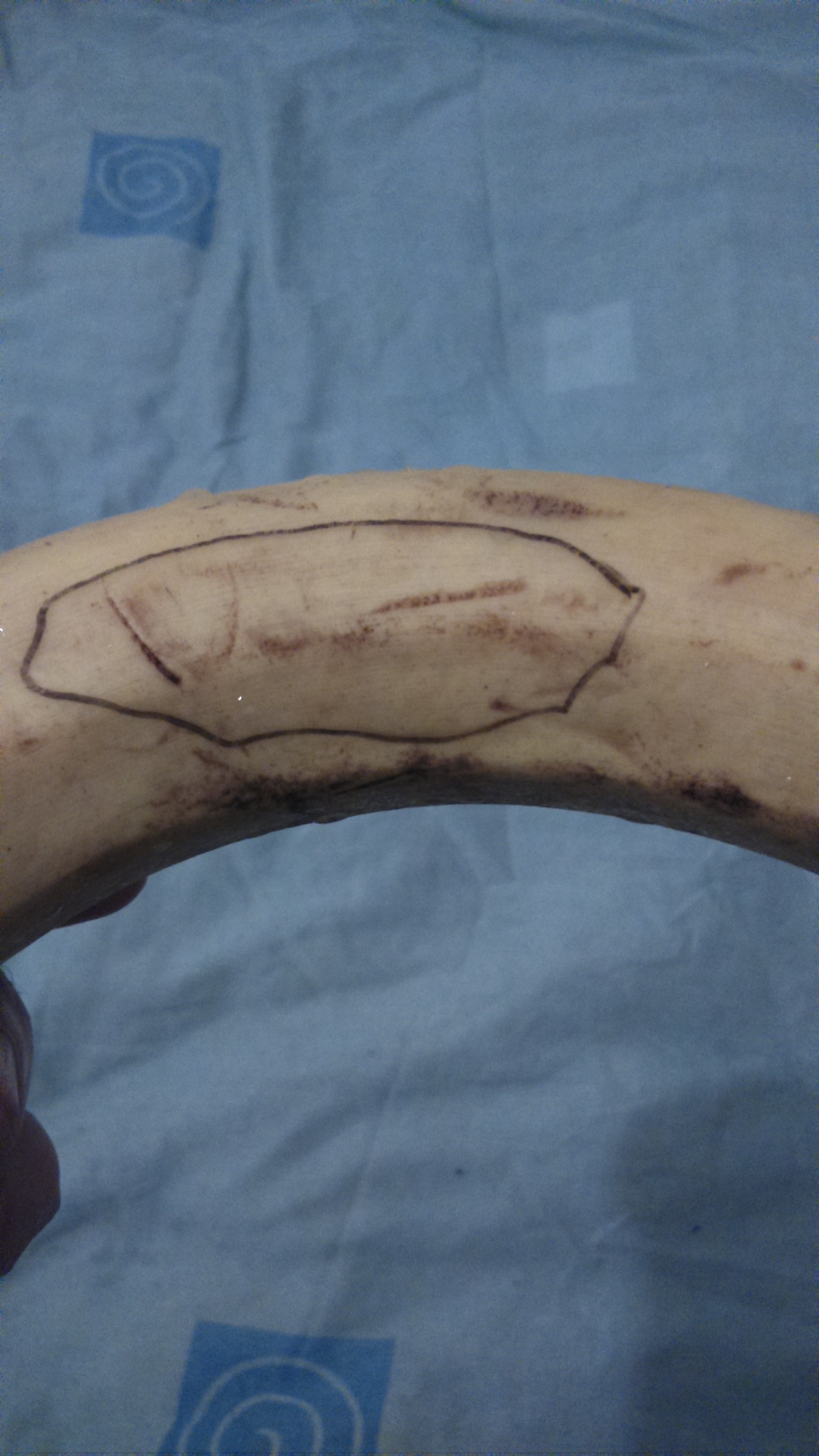 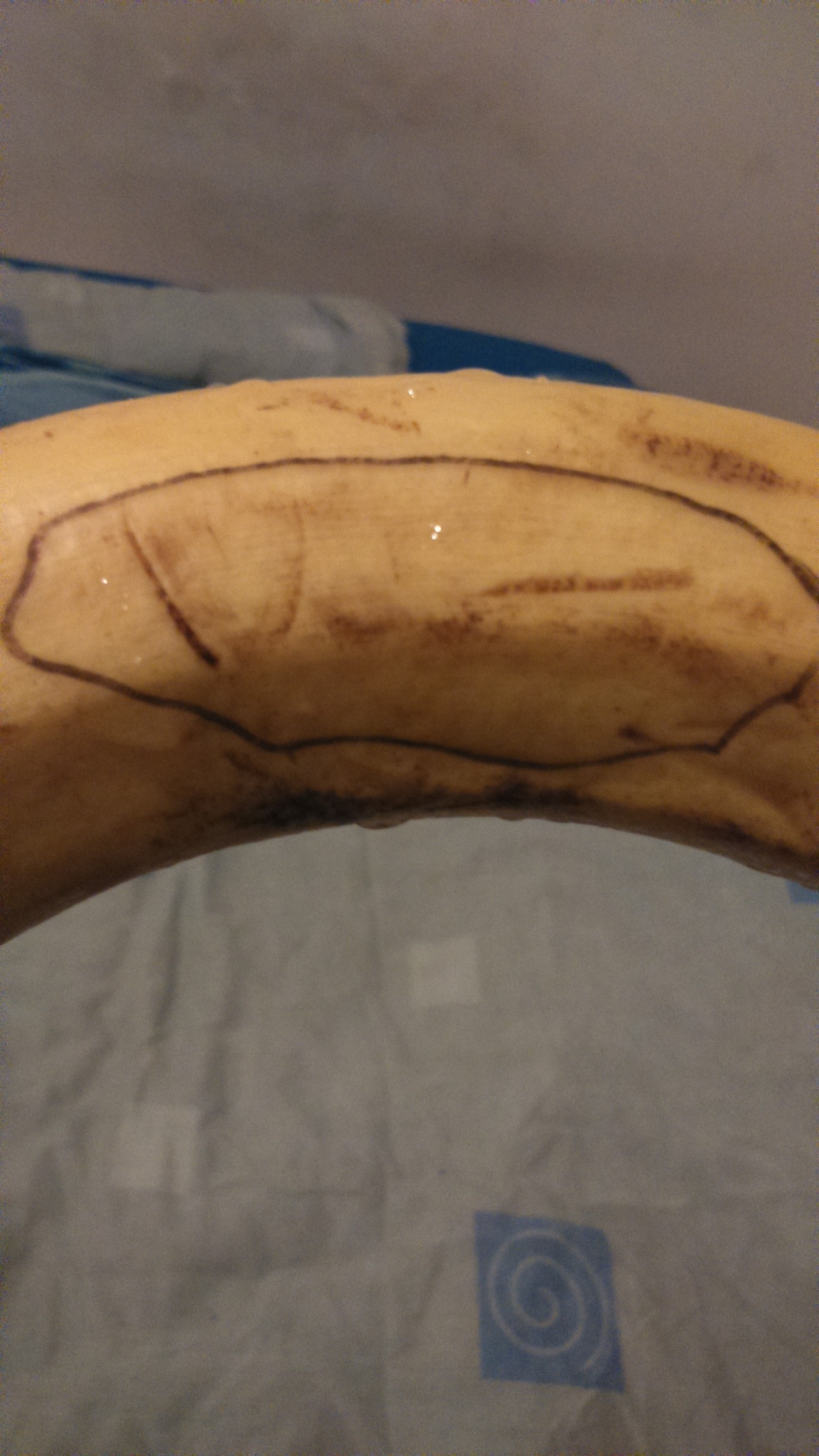 